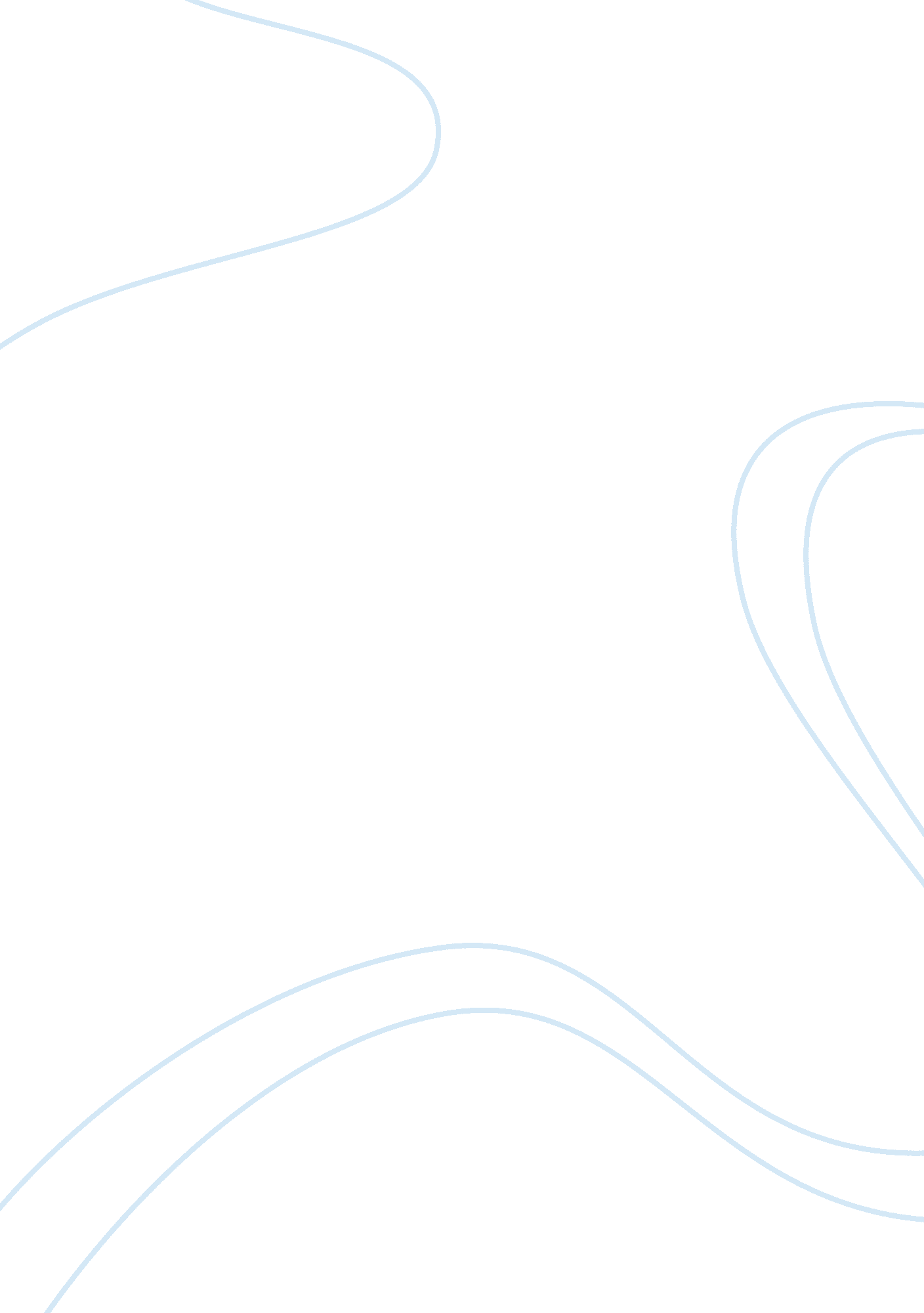 Computer technology has become an integral partTechnology, Computer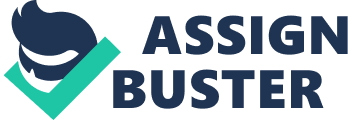 Discuss what you envision will be some if its important impacts on your life over the next ten years. By restoration Effect of Computers: the past, present and the future. Introduction: Once in a lifetime we would come across a device that changes the way we work, live, and play. The computer is such a machine having taken the world by storm. Computers now form the backbone of every business in the U. S. And one out of every two households. From the first wooden abacus to the latest high-speed sorceresses, the computer has changed nearly every aspect of people's lives for the better. And the future Is even more excellent. Current Scenario: Imagine being able to do almost anything right from your own living room. One could order a pizza, watch cartoons, or play video games with people from around the entire world. One may fled Information available online, complete the homework or chat with friends and relatives. Not only this one can visit websites of countries, organizations, schools and colleges. More and more people are conducting many activities all with the help of computers. Computers have improved the productivity of workers, scientists, doctors, managers, teachers and students. With its ability of high speed processing It is now possible to carry out mammoth calculations, write extensive write-ups and reports, make excellent and powerful presentations. Compound this with ability to send data across the cities and countries and we enter into a world of paperless office conquering the frontiers of distance and time. It is very much possible now to conduct important equines, or scholarly activities via net meeting and videoconferencing without actually traveling that distance. The future: The future of commuters as a technology can only be guessed upon. It is assumed that the connection between computers and humans will become much closer. People will feel the need to become " one" with their machines and possibly even be physically linked with them. Perhaps an implant directly into the brain will be the link between humans and computers. This Implant could feed you Information directly off The problems: Today, computer systems are under attack from a multitude of sources. These range from malicious code, such as viruses and worms, to human threats, such as hackers and phone " phrases. " These attacks target different characteristics of a system. This leads to the possibility that a particular system is more susceptible to certain kinds of attacks. The problem of data security and hacking would be of utmost importance. With most of the transactions occurring online it is possible that data may be either lost or would be misused. The cases of identity theft would be rampant and newer methods of data security and anti hacking methods would be required. Conclusion: For last twenty years computers have influenced our activities, attitudes, and the way we think. And the way we carry our business, work and studies. Computers have revolutionized our life and this influence will continue to expand in the future, however there is a hind side to it we people must learn to limit the use of computers and use them Judiciously for the benefit of the mankind. 